三強聯手 • 創變雲端智造新未來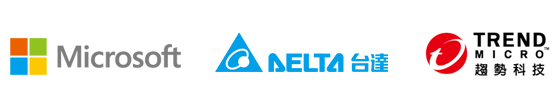 台達、微軟、趨勢攜手打造機械設備製造營運管理系統於台北國際自動化工業大展登場發佈單位：台達電子、台灣微軟、趨勢科技發佈日期：2020年8月20日全球電源與散熱管理暨工業自動化領導廠商台達、全球科技產業領航者台灣微軟，以及全球網路資安解決方案領導廠商趨勢科技，今共同（20）宣布以「創變智造新未來」為主軸，於2020台北國際自動化工業大展，合作推出專為機械設備製造業打造的整合式edgeMES製造營運管理系統，台達運用建構於微軟Azure雲端服務及趨勢科技的端點資安防護，以完善製造營運管理SaaS方案，帶領製造業者邁向智造新未來。edgeMES以製造執行系統 (MES) 為核心，可滿足機械設備製造業專案生產的業態與管理需要。台達機電事業群智能製造事業部總經理林哲民表示，台達身為自動化產品及智能製造方案的供應商，同時也是智能設備的製造商，深刻了解機械設備製造業者面對智慧升級時，大筆系統建構資金投入及維護人力的調度都是首當其衝的難題。因此，結合三家所長帶來的優化方案，解決機械設備製造業面對轉型的根本問題，讓製造業者可以更專注於研發、製造等核心業務運作，實現智慧製造。台灣微軟專家技術部總經理胡德民表示，微軟持續推動創新，運用混合雲大戰略與邊緣運算幫助產業加速轉型，此次合作於微軟Azure雲端平台邊緣運算，打造適用於製造業，可依需求彈性訂閱的雲端SaaS方案，助製造業者選用透過台達edgeMES方案同時，更能大幅降低系統維運成本。趨勢科技台灣暨香港區總經理洪偉淦指出，製造業者在進行IoT設備整體架構規劃時應將潛在的資安風險納入考量，協助客戶提升使用IoT設備的資訊安全能量。本次合作中，趨勢科技提供動態IoT資安解決方案，採用最新的AI機器學習技術分析網路威脅，與台達攜手合作，協助雲端服務安全落地。台達善用深耕工業自動化領域20多年的研發實力，以及自身工廠智慧轉型的經驗，為機械設備製造商設計出這套輕量化、開箱即用的edgeMES，協助客戶快速設計、建置製造營運管理系統，同時一改傳統工廠將MES系統架設於地端的方式，透過微軟Azure雲端平台管理。此次合作採用微軟Azure IoT Edge與Azure SQL Edge邊緣運算，其Azure IoT Edge雲端工作負載透過標準容器在物聯網邊緣裝置上執行，並透過強大的AI運算，加速雲到端的回應與通訊，更可長期在離線狀況下運用。而Azure SQL Edge可執行於ARM與Intel 架構，更具備低延遲、可離線作業的特點，只要開發應用程式一次，就可以在邊緣、資料中心及 Azure 隨處部署，大幅降低資訊儲存與通訊的成本。而針對雲端與工業物聯網資訊安全性的考量，這套edgeMES在雲端、地端及網路通訊，皆具備合乎法規的佈建。尤其在端點採用國際資安大廠趨勢科技提供的動態IoT資安解決方案，可避免設備訪問不良的網路來源、阻擋網路威脅、系統性防範入侵，透過趨勢科技全球的資安威脅情報，預先防堵可能的資安缺口，保護廠區的系統安全。台達此次與微軟、趨勢合作推出edgeMES機械設備製造營運管理系統，結合智慧製造、雲端、資安等三強實力，將成為製造業智慧轉型歷程中可靠且值得信賴的伙伴。歡迎媒體朋友與各界來賓於「2020台北國際自動化工業大展」展覽期間（8月19日起至22日止），前往南港展覽館一館4F / N804展位，體驗台達、微軟、趨勢三強聯手，為機械製造業者帶來升級未來智造工廠的良方。# # #關於台達台達創立於 1971 年，為全球提供電源管理與散熱解決方案，並在工業自動化、樓宇自動化、通訊電源、資料中心基礎設施、電動車充電、可再生能源、儲能與視訊顯示等多項產品方案領域居重要地位，逐步實現智能製造與智慧城市的發展願景。台達秉持「環保 節能 愛地球」的經營使命，將企業社會責任與商業模式相結合，運用高效率電力電子核心技術，以因應氣候變遷帶來的環境議題。台達營運據點遍佈全球，在五大洲近200個銷售據點、研發中心和生產基地為客戶提供服務。多年來，台達投入事業營運、科技創新與企業社會責任的成就榮獲多項國際榮耀與肯定。自2011年起，台達連續九年入選道瓊永續指數(Dow Jones Sustainability Indices, 簡稱DJSI) 之「世界指數」(DJSI World Index)，亦於2019年CDP(碳揭露專案)年度評比，第三度獲得氣候變遷「領導等級」的評級。台達集團的詳細資料，請參見：www.deltaww.com 關於微軟微軟（納斯達克上市代碼︰MSFT）致力於發展intelligent cloud與intelligent edge時代的數位轉型，其使命是賦能全球的每一個人和每一個組織，都能實現更多、成就非凡。關於趨勢趨勢科技為網路資安解決方案全球領導廠商，致力建立一個安全的資訊交換世界。趨勢科技憑著 30 多年的資安專業經驗、全球威脅情報與持續不斷的創新，為企業機構、政府機關以及一般消費者提供從雲端工作負載、端點、電子郵件到 IIoT 及網路環環相扣的資安解決方案。我們的 XGen™ 防護策略為我們的解決方案提供跨世代融合的威脅防禦技巧，針對各種主流環境而最佳化，運用共享的威脅情報，提供更優質、更快速的防護。趨勢科技全球共超過 6,700 名員工，遍及 65 個國家，並擁有全世界最先進的全球威脅研究及情報，是企業保護連網環境的最佳夥伴。如需更多資訊，請至：www.trendmicro.com 關於台達工業自動化自1995年首次推出交流馬達驅動器以來，台達持續在工業自動化領域發展耕耘，在品質、可靠度和精準度上精益求精，實踐工業自動化「創變新未來」的承諾。台達提供智慧製造的整體解決方案，從最基礎的設備自動化、產線自動化整合設計、設備聯網數據採集，到製造執行系統對製程、品質、設備、物流管理監控，有效穩定生產，達到工廠設備效率最大化。再結合AI智慧與大數據的分析，達到製程優化與能源資訊透明化等效益，全方位整合旗下工控產品、軟體和系統方案，打造貫穿工廠、製程、機台的智造模式，以一應俱全的數位工廠實現標準化、少量多樣、客製化生產。台達以豐富的研發力、製造經驗及各行業領域的實績，針對不同製造產業，打造專屬軟、硬體解決方案，包括電子組裝業、零組件、光電面板、食品製造等。我們致力於價值創新、精進自動化科技、營造優質生活環境，為全球客戶創造更高的競爭優勢，進而達到「共創智能綠生活」。新聞聯絡人：台灣微軟 何欣諺 Iris Ho 企業溝通經理Tel: 02-7752-1048Mobile: 0933-0981-276e-mail: v-irho@microsoft.com 趨勢科技 江  婷 AngelaTel: 02-23789666  ext: 1222Mobile: 0955-335-686e-mail: angela_chiang@trendmicro.com 台達 張凱堯 企業信息部資深經理Tel: 02-8797-2088  ext: 5511Mobile: 0955-217-311e-mail: thomas.chang@deltaww.com